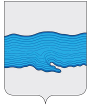                                              Совет Плесского городского поселения                       Приволжского муниципального районаИвановской области  РЕШЕНИЕг. Плес   «27» апреля 2022 г.                                                                                                                 № 20Об отмене решения Совета Плесского городского поселения от 23.11.2018 г. №41 «Об установлении нормативов затрат на содержание Совета Плесского городского поселения»В соответствии с Федеральными законами от 6 октября 2003 г. № 131-ФЗ «Об общих принципах организации местного самоуправления в Российской Федерации», от 05.04.2013г. №44-ФЗ «О контрактной системе в сфере закупок товаров, работ, услуг для обеспечения государственных и муниципальных нужд», на основании Устава Плесского городского поселения, Совет Плесского городского поселенияРЕШИЛ:1.  Отменить решение Совета Плесского городского поселения от 23.11.2018 г. №41 «Об установлении нормативов затрат на содержание Совета Плесского городского поселения»2. Опубликовать данное решение в издании нормативно-правовых актов Совета и администрации Плесского городского поселения «Вестник Совета и администрации Плесского городского поселения»3. Данное решение вступает в силу с момента подписания.Председатель Совета Плесского городского поселения                                         Т.О. Каримов Врип главы Плесского городского поселения                                                         С.В. Корнилова 